Información básica de la claseDías de clase: 	Curso en línea con reuniones sincrónicas cuatro días por semana. Hay que consultar Moodle o este syllabus (información más abajo) para verificar el calendario de reuniones sincrónicas, que se llevarán a cabo MWRF de 10 am a 12 pm. Los tres martes supondrán un trabajo asincrónico (ver calendario más abajo).Lugar: 	Via Zoom (ver la liga en Moodle). Instructora: 	Dr. Tania Leal (Profe Leal es como me llaman mis alumnos). Pronombres: she/her/ella. Correo electrónico: 	tanial@unr.eduDescripción del curso¡Bienvenidos a nuestro curso! Esta clase es una introducción al sistema fonológico del español y a la transcripción fonética. Al analizar cómo el español organiza sistemáticamente sus sonidos, los estudiantes mejorarán su comprensión del español hablado y su propia pronunciación y fluidez en el idioma. Los estudiantes también estarán más conscientes de las sutilezas de la pronunciación y de las diferencias entre las variedades de español. La clase también destacará importantes contrastes fonéticos entre el español y el inglés, que pueden ayudar a los hablantes nativos del inglés a comprender y superar mejor algunas de las dificultades que enfrentan al tratar de perfeccionar su pronunciación en español. Además, habrá una breve introducción a la dialectología española con la exploración de algunas de las variaciones fonéticas y fonológicas más notables (¡e interesantes!) que se encuentran en el mundo de habla hispana.El objetivo de este curso es guiarte para que conozcas mejor la pronunciación del español en general y la tuya en particular. Este curso presenta las reglas básicas de correspondencia entre sonidos y ortografía en español, así como una introducción a la fonética articulatoria básica. También presenta los conceptos básicos de la transcripción fonética, la estructura de las sílabas y las combinaciones de sonidos permitidas en posiciones específicas de las sílabas. Basado en la comprensión de la fonética y la fonología, el curso brinda capacitación en la percepción y producción de los sonidos del español. ¡Al final del curso, se sentirán más cómodos con sus habilidades orales y auditivas!Materiales para la claseNO SE REQUIERE LIBRO para este curso. Proporcionaré archivos PDF para las lecturas esenciales, que vendrán principalmente de estos dos libros:Hualde, J. I. (2010). Los sonidos del español. Cambridge: Cambridge University Press. (Selected readings from Chapters 1, 2, and 4)Hualde, J. I., Olarrea, A., Escobar, A. M., Travis, C. E., & Sanz, C. (2014). Introducción a la lingüística hispánica. Cambridge University Press. (Selected readings taken from chapter 7)Debido a que este curso se impartirá completamente en línea (con un componente SINCRÓNICO excepto por los días martes), los estudiantes deberán acceder a materiales y completar actividades y asignaciones en línea a través de Moodle.Por lo tanto, necesitarán lo siguiente para poder participar en nuestras clases sincrónicas:ComputadoraCámara webMicrófonoComponentes de la claseCriterios de calificaciónLas calificaciones se darán siguiendo la siguiente escala: Las calificaciones se redondearán al nivel .5. Por ejemplo, si sacan un 83.4, obtendrán una B-. Si obtienen un 83.5, obtendrá una B.Idioma del cursoEste curso se enseñará en español. Sin embargo, ya que todas las lecturas estarán en inglés, usaremos terminología en inglés cuando sea necesario. Objetivos de aprendizajeAl final de este curso, los estudiantes podrán:mostrar la correspondencia entre los sonidos y la ortografía en español,articular las diferencias entre los sonidos en español e inglés,detallar la estructura de las sílabas y las combinaciones de sonidos permitidas en español,leer una transcripción fonética y producir una,aplicar estrategias para reducir o eliminar características de la pronunciación no nativa.Expectativas para las reuniones de ZoomParticipación durante las reuniones de ZoomAsistencia. Debido al formato intensivo del programa SLI, la puntualidad y la asistencia a clase son sumamente importantes. No se permite ninguna falta a clase. Cada ausencia bajará su nota por 10%. En el caso de enfermedad u otra emergencia, el estudiante debe consultar con el profesor y la directora del programa.Gran parte de nuestra clase se llevarán a cabo sincrónicamente a través de Zoom. Durante estas reuniones, espero que todos participen en la clase, presten atención, participen en grupos pequeños y se involucren con el material. Para su propio aprendizaje, les insto a que busquen un espacio tranquilo sin interrupciones ni ruido de fondo. Sin embargo, debido a que COVID ha modificado muchos de nuestros recursos y arreglos de vivienda, entiendo si necesitan silenciar su audio o video en ciertos momentos. Durante esos momentos, si les pregunto algo en particular, tendré la expectativa de que puedan prender su audio para poder escucharlos. Sin embargo, si tienen dificultades técnicas, no duden en utilizar la función de chat en Zoom.• Video: Les pido a que prendan su video durante la clase. Si no pueden prender su video durante un día dado, les pido de favor que se comuniquen conmigo. Si les preocupa mostrar el espacio en el que están, pueden usar fondos virtuales que se pueden usar para ocultar su entorno, si eso ayuda. Espero que esos fondos sean apropiados y no ofensivos. • Audio: Les recomiendo encarecidamente que tengan su audio encendido para participar en la clase, aunque les pido que consideren silenciarse al entrar a la sesión. Pueden activar el sonido ustedes mismos cuando quieran participar. Encender el micrófono es una buena forma de indicar que desean participar en la discusión, pero también pueden usar el símbolo de levantar la mano, ya que no me es siempre posible ver cuando quitan el silenciador. Les recomiendo mucho que puedan escuchar todo el tiempo que estén en una reunión.• Función de chat: utilicen la herramienta de chat para hacer preguntas o aportar ideas. Si tienen problemas de audio, espero que participen a través del chat. ¡Recuerden permanecer enfocados en el tema de la clase!Detalles sobre la entrega del trabajo de clase (con referencia al trabajo tardío)Todo el trabajo se entrega por Moodle y en el horario que sigue (hay que ver Moodle para las versiones más actualizadas); mandar tarea/trabajo por cualquier otro medio es inaceptable. Debido a que esta es una clase en línea, requeriré entregas en línea, así que les pido que planifiquen con anticipación en términos de cualquier problema tecnológico. Moodle los ayudará a recordarles las fechas de entrega, pero la responsabilidad es suya. NO acepto tarea/trabajo por correo electrónico; incluso si otorgo una extensión, volveré a abrir la tarea en Moodle, pero les pido que no me envíen ningún archivo / tarea por correo electrónico.En su mayor parte, no se puede aceptar el trabajo tardío, con excepciones hechas por circunstancias atenuantes, especialmente durante esta pandemia. La comunicación es la clave aquí, ¡siempre estoy dispuesta a ayudar! Si saben que entregarán algo tarde por cualquier motivo, deben informarme de ello con anticipación. Contácteme SOLAMENTE por correo electrónico (los mensajes de Moodle no son la forma más eficiente de comunicarse conmigo rápidamente). Salvo circunstancias especiales (p. ej., Emergencias, problemas de salud, dificultades asociadas con el cuidado de otros, etc.), si acepto un trabajo tardío, podría estar sujeto a sanciones; si no se entrega antes de la fecha límite designada, es posible que se penalizará con un 10% por día a menos que el retraso se deba a una emergencia, etc. Después de tres días, la tarea podría no ser aceptada, dependiendo de las circunstancias. Nuevamente, comuníquense lo antes posible si tiene algún problema.Special Statements on COVID-19 Raider Reminder:Even with all of the changes to our learning and co-curricular environments, we remain upstanding Raiders who abide by the Code of Student Conduct and Equal Opportunity, Harassment, and Sexual Misconduct Policy. Make sure that any contact with others is wanted, that any recording is done with informed consent of any other party, and that it involves no illegal downloads or activity.In addition, we remain committed to the University's mission and values. We provide a healthy, safe and civil campus; respectful, inclusive, and equitable interactions in our virtual classrooms;  and no tolerance for racist, sexist, or other forms of hurtful discourse. COVID-19 ResponseIn order to reduce risk to the campus community, all staff, faculty, students, and visitors are required to use face coverings when physically present in enclosed public or common areas. Face coverings are also required outdoors when 6-foot distancing is not possible. Face coverings should be worn in combination with other protective measures, such as physical distancing, hygiene etiquette, and proper hand washing. Additionally, SOU is limiting contact between individuals and restricting access to buildings and other spaces on campus. Please follow all guidelines provided on SOU's main COVID-19 páginas and adhere to campus building closures and restrictions. Until regular campus operations resume, access to faculty and many staff members will be limited to remote means. Students are reminded that they must comply with all campus closures and restrictions. Should these guidelines be adjusted, SOU will communicate any adjusted expectations to all students. SOU Cares and Equity Grievance Reporting  SOU has a wide range of resources to help you succeed. Our faculty, staff, and administration are dedicated to providing you with the best possible support. The SOU Cares Report allows us to connect you with staff members who can assist with concerns, including financial, health, mental health, wellbeing, legal concerns, family concerns, harassment, assault, study skills, time management, etc. You are also welcome to use the SOU Cares Report to share concerns about yourself, a friend, or a classmate. These concerns can include reports related to academic integrity, harassment, bias, or assault. Reports related to sexual misconduct or sexual assault can be made anonymously or confidentially at the following address:  https://jfe.qualtrics.com/form/SV_7R7CCBciGNL473L. The Dean of Students’ Office and the Office of Equity Grievance provide recourse for students through the Student Code of Conduct, Equal Opportunity, Harassment and Sexual Misconduct Policy, and other applicable policies, regulations, and laws. SOU’s Equity Grievance Program addresses concerns about sexual harassment, sexual assault, stalking, intimate partner violence, bias and discrimination for students, staff and faculty.Academic Honesty Statement and Code of Student Conduct Students are expected to maintain academic integrity and honesty in completion of all work for this class. According to SOU’s Student Code of Conduct: “Acts of academic misconduct involve the use or attempted use of any method that enables a student to misrepresent the quality or integrity of his or her academic work and are prohibited”.Such acts include, but are not limited to: copying from the work of another, and/or allowing another student to copy from one’s own work; unauthorized use of materials during exams; intentional or unintentional failure to acknowledge the ideas or words of another that have been taken from any published or unpublished source; placing one’s name on papers, reports, or other documents that are the work of another individual; submission of work resulting from inappropriate collaboration or assistance; submission of the same paper or project for separate courses without prior authorization by faculty members; and/or knowingly aiding in or inciting the academic dishonesty of another.Any incident of academic dishonesty will be subject to disciplinary action(s) as outlined in SOU’s Code of Student Conduct at the following address:https://inside.sou.edu/assets/policies/Code_of_Student_Conduct_091820.pdf In case of loss, theft, destruction or dispute over authorship, always retain a copy of any work you produce and submit for grades. Retain all work that has been graded and returned to you. Emergency NotificationsSOU is committed to a safe community. Student, faculty and staff emails are automatically enrolled in SOU Alert, the campus emergency communication system. In the event of emergency, closure, or other significant disruption to campus operations, such as inclement weather, messages are delivered via SOU Alert.  To ensure timely notification, students, faculty, staff are strongly encouraged to visit Inside SOU to register their cell phone numbers and/or add family members to the system. Campus Public Safety is available 24 hours/day by dialing 541-552-6911. CPS responds to safety concerns, incidents, and emergencies and can provide safety escorts to on-campus locations. CPS works in collaboration with Ashland Police and Fire. Statement on Title IX and Mandatory ReportingFederal law requires that employees of institutions of higher learning (faculty, staff and administrators) report to a Title IX officer any time they become aware that a student is a victim or perpetrator of gender-based bias, sexual harassment, sexual assault, domestic violence, orstalking. Further, Oregon law requires a mandatory report to law enforcement of any physicalor emotional abuse of a child or other protected person, including elders and people with disabilities, or when a child or other protected person is perceived to be in danger of physical or emotional abuse. If you are the victim of sexual or physical abuse and wish to make a confidential disclosure, please use the confidential advising available at the following address:https://inside.sou.edu/ssi/confidential-advisors.html, You can also use Southern Oregon University's Anonymous Harassment, Violence, and Interpersonal Misconduct Reporting Form: https://jfe.qualtrics.com/form/SV_7R7CCBciGNL473LSOU Academic Support/Disability ResourcesTo support students with disabilities in acquiring accessible books and materials, and in planning their study and time management strategies, SOU requires all professors to include information regarding Academic Support and Disability Resources on course syllabi. It is the policy of Southern Oregon University that no otherwise qualified person shall, solely by reason of disability, be denied access to, participation in, or benefits of any service, program, or activity operated by the University. Qualified persons shall receive reasonable accommodation/modification needed to ensure equal access to employment, educational opportunities, programs, and activities in the most appropriate, integrated setting, except when such accommodation creates undue hardship on the part of the provider. These policies comply with Section 504 of the Rehabilitation Act of 1974, the Americans with Disabilities Act of 1990, and other applicable federal and state regulations that prohibit discrimination on the basis of disability.If you are in need of support because of a documented disability (whether it be learning, mobility, psychiatric, health-related, or sensory) you may be eligible for academic or other accommodations through Disability Resources. See the Disability Resources webpage at https://inside.sou.edu/dr/index.html for more information or to schedule an appointment. If you are already working with Disability Resources, make sure to request your accommodations for this course as quickly as possible to ensure that you have the best possible access.Statement on Military and Other Forms of Active Service Duty Pursuant to Oregon law, any student enrolled at a public university who is a member of the military, state National Guard, or other federal or state service protected by ORS 352.293 who is ordered to active duty for more than 30 consecutive days has the right to request accommodation for such service, subject to the conditions and requirements of applicable Oregon law or regulation.  Such accommodations may include, but are not limited to, the right to withdraw from a course without penalty, a grade of Incomplete and option to complete at a later date once service has concluded, and/or the right to credit for any tuition and fees already paid, depending on the student's status. Any student enrolled at a public university who is a member of the military, state National Guard, or other federal or state service protected by ORS 352.293 who is ordered to active duty for fewer than 30 consecutive days and misses a course session, assignment, examination or other course work due to serving on active duty or is receiving medical treatment for an injury sustained on active duty has the right to request accommodation for their service or medical treatment, subject to the conditions and requirements of applicable Oregon law or regulation. Such accommodations may include, but are not limited to, the right to submit any missed examination, assignment or other course requirement upon completion of service or treatment; and/or the right to have a course grade assigned without submitting missed assignment or examinations, should the instructor determine that sufficient work has been assessed for the determination of a grade. Any student who expects to be called for active duty should contact instructors as soon as possible to discuss accommodations.Horario del curso (sujeto a cambios a mi discreción)(§) “sección”RúbricasRúbrica para los foros de discusiónRúbrica para la participación de ZoomRúbrica para el proyecto de dialectología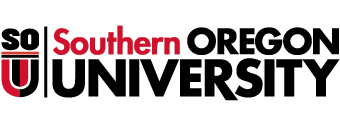 SPAN 581: SPANISH PHONETICSComponenteDescripciónParticipación en las reuniones de Zoom10%Esta clase está diseñada para proporcionar un foro en el que podamos tener una discusión fluida sobre la lengua y los sonidos lingüísticos. Tus compañeros de clase necesitan tus reacciones y comentarios, al igual que tú necesitas las de ellos. Creo que es justo decir que el éxito de esta clase dependerá en gran medida de la participación activa de todos, que incluye la calidad de los debates en los que participamos. Todos los participantes de la clase, independientemente de sus trasfondos, tienen importantes contribuciones que hacer y que nos ayudarán a comprender mejor el material.La participación incluye a) sus contribuciones regulares y activas a las discusiones de Zoom, lo que implica que todos deben completar las lecturas asignadas cuidadosamente, b) tu participación en actividades y discusiones en línea y c) tu asistencia a la parte sincrónica de la clase. Como aprenderemos del contenido de la clase, discutir el material desde diferentes ángulos tiene un propósito importante en la comprensión y retención del material. Espero que vengan preparados y listo para contribuir a nuestras clases de Zoom. Sé que COVID ha afectado nuestras vidas de manera drástica, pero les pediré, en lo posible, que tengan prendido su video todos los días. Si tienen una situación de emergencia, déjenmelo saber. Esto es especialmente cierto cuando les haga preguntas o si quieren contribuir a la conversación (utilizaremos la función de chat si tenemos problemas de audio). También trabajaremos en grupos pequeños; asegúrense de que podamos oírlos o, si tienen problemas con el audio, de contribuir a través de la función de chat. De hecho, en cualquier momento del curso, usaremos la función de chat en Zoom si el audio nos está dando problemas.Eres responsable de completar todas las lecturas. ¡Te beneficiarás mucho más si realmente haces la lectura a conciencia, especialmente porque tendremos quizzes a libro abierto! Cuando lean las lecturas asignadas, les recomiendo que tomen notas detalladas para que puedan hacer preguntas durante la clase.Quizzes y transcripciones fonéticas 45%Tendremos quizzes (8 pruebas a libro abierto) donde tendrán la oportunidad de mostrar el conocimiento del material del curso, así como de aplicar dichos conocimientos. Tengan en cuenta que eliminaré la calificación más baja de la prueba cuando calcule el promedio de la prueba final para que podamos contar sus mejores esfuerzos para la clase. Los quizzes se centrarán, en parte, en las habilidades de transcripción para dar a conocer las reglas de pronunciación que se espera que los estudiantes generalicen en su discurso. Con este fin, la mayoría de las pruebas incluyen una actividad de transcripción. Solo se permite una presentación.Cada quiz cubrirá material de las clases anteriores y tendrá algunas preguntas tomadas directamente de nuestros materiales de lectura, pero también incluirá preguntas que requieren su análisis. El material de la clase siempre es posible de incluir. ¡No te pierdas las pruebas si puedes evitarlo!Foros de discusión en línea10%Responderán / reaccionarán a 4 publicaciones de discusión / foros en línea (una de las cuales será una introducción de ustedes mismos y no se puede descartar), que estarán relacionadas con las lecturas o los módulos que discutimos en clase. Las pautas para cada discusión / foro se describirán en la tarea, pero prestaré atención al contenido, la forma y la profundidad de sus comentarios. Proyecto de dialectología 
15%Completaremos un pequeño proyecto al final del curso. El objetivo será aplicar los conceptos que hemos estudiado para que podamos identificar rasgos fonéticos y fonológicos relacionados con la variación lingüística. El proyecto será breve e implicará encontrar ejemplos de variación dialectal, con descripciones breves (pero precisas y detalladas) de un dialecto en particular. Pueden utilizar videos de YouTube o de la Internet en general como ejemplos. También podrán encontrar ejemplos de fuentes literarias, periódicos, blogs, sitios web, etc. En algunos casos, pueden tomar ejemplos de personas que conozcan, utilizando grabaciones a través de Zoom u otro software. Las descripciones detalladas (y un ejemplo) estarán disponibles en nuestro sitio de Moodle.Final Exam20%Completaremos un examen final, en línea, a través de Moodle. Este examen será comprensivo y tendrá un enfoque especial en la terminología que hemos aprendido y tendrá un importante componente de transcripción. Además de terminología y transcripción, también incluirá algunos problemas de aplicación y preguntas de discusión. En preparación para la final, proporcionaré una guía de estudio detallada con términos y ejemplos de preguntas para la discusión. Tendrá dos horas para completar su examen.AA-B+BB-C+CC-D+DD-F100-9493-9089-8786-8483-8079-7776-7473-7069-6766-6463-6059-0FECHALO QUE HAY QUE LEER/HACER PARA LA CLASELO QUE SE DEBE ENTREGAR (típicamente por moodle—no acepto trabajos por correo)Lunes 12 de julioIntroducción al curso: objetivos, expectativas, detalles de procedimiento.Introducción: leer páginas 1-7 de “Los sonidos del español” (antes de §1.3.3). Martes 13 de julioDía Asincrónico: Vean el video de instrucción, participa en el Foro de discusión 1.Foro de discusión 1- se entrega a medianocheMiércoles 14 de julio Fonemas y Alófonos: leer páginas 7-13 from “Los sonidos del español” packet (hasta el final de §1.4.)El Alfabeto Fonético Internacional y representaciones subyacentes: leer 16-19 de “Los sonidos del español” (hasta el final de §1.7)Quiz 1 (a libro abierto) se entrega a medianocheJueves 15 de julioDescripción y clasificación de los sonidos consonánticos: Modo de articulación: Leer páginas 27-32 de “Los sonidos del español”.Quiz 2 (a libro abierto) se entrega a medianocheViernes 16 de julio Descripción y clasificación de los sonidos consonánticos y punto de articulación y sonorización: Leer páginas 33-38 de “Los sonidos del español” (hasta el final de §2.2.3.)Quiz 3 (a libro abierto) se entrega el domingo a la medianocheLunes 19 de julio Repaso: el inventario consonántico: leer páginas 38-40 de “Los sonidos del español” (hasta el final de §2.3)Las vocales y deslizantes: Leer páginas 40-41 de “Los sonidos del español” Diferencias dialectales: Leer página 42 de “Los sonidos del español”. Martes 20 de julioDía Asincrónico: Vean el video de instrucción, participa en el Foro de discusión 2.Foro de discusión 2- se entrega a medianoche Miércoles 21 de juioNo vamos a leer de los paquetes de lectura, pero les daré un handout que explica los procesos de nasalización y de espirantización. Quiz 4 (a libro abierto) se entrega a medianoche. Jueves 22 de julioVariación lingüística en español: El español de España (Intro a la Ling packet): leer páginas 391-405 (justo antes de §2.2)Quiz 5 (a libro abierto) se entrega a medianoche.Viernes 23 de julioVariación lingüística en español: El español de Hispanoamérica (Intro a la Ling packet): leer páginas 405-408, y 410).Quiz 6 (a libro abierto) se entrega el domingo a la medianocheLunes 26 de julioLa sílaba: Leer páginas 56-59 de “Los sonidos del español” (hasta el final de §4.3.1)Quiz 7 (a libro abierto) se entrega a medianocheMartes 27 de julioTrabajar en el proyecto de dialectologíaDía Asincrónico: Vean el video de instrucción, participa en el Foro de discusión 2.¡El proyecto de dialectología se entrega a medianoche!Foro de discusión 3- se entrega a medianocheMiércoles 28 de julioReglas de silabificación: Leer páginas 59-64 de “Los sonidos del español” (hasta el final de §4.3.4)Jueves 19 de julioReglas de silabificación: Leer páginas 64-74 de “Los sonidos del español” (hasta el final de §4.4.1, leer la Tabla 4.10)Quiz 8 (a libro abierto) se entrega a medianocheViernes 20 de julio ¡Examen Final!CriteriosDescriptoresFrecuencia de participación3 puntos - Cumple (o supera) los requerimientosPublica al menos una respuesta original y reflexiva a una pregunta. Responde de manera reflexiva y considerada a al menos un hilo de discusión.2 puntos - Se acerca a cumplir los requerimientosPublica al menos una respuesta original a una pregunta. Responde con consideración a al menos un hilo, aunque la respuesta puede ser muy corta.1 punto - Apenas cumple los requerimientosPublica una respuesta original a una pregunta o una respuesta, pero no ambas.0 puntos – No cumple con los requerimientosNo participaContenido 4 puntos - Cumple (o supera) los requerimientosPublica una contribución reflexiva, perspicaz y sustantiva; avanza la discusión3 puntos – Se acerca mucho a cumplir los requerimientosPublicar información que es al menos parcialmente original; hace comentarios interesantes, aunque las ideas pueden carecer de desarrollo2 puntos – Cumple algunos requerimientosPublica información que es objetivamente correcta pero que puede carecer de un desarrollo completo del concepto o idea.1 punto – Apenas cumple algunos requerimientosRepite, pero no agrega, información sustancial a la discusión.0 puntos – No cumple los requerimientosPublica información fuera de tema, incorrecta o irrelevante para la discusión.Claridad y gramática (comprensibilidad) 3 puntos - Cumple (o supera) los requerimientosContribuye a la discusión con comentarios claros y concisos en un estilo fácil de leer. Puede contener errores (gramaticales, ortográficos) pero no obstaculizan la comprensión.2 puntos - Se acerca a cumplir los requerimientosAporta información valiosa con cierta claridad o errores mecánicos. Los errores de gramática y ortografía no suelen obstaculizar la comprensión.1 punto - Apenas cumple los requerimientosPublica discusiones respetuosas que pueden estar desorganizadas y ser difíciles de seguir debido a errores de ortografía y gramática.0 puntos - No cumple con los requerimientosPublica contenido desorganizado o grosero que contiene errores que impiden la comprensión.CriteriosCalificacionesPresenciaPuntualidadContenido de la contribuciónProfesionalismoCriteriosPuntosParte I La descripción del país/área geográfica está completa e influye todos los aspectos requeridos. Ver ejemplos y página de requerimientos con todos los detalles de lo que incluye esta porción del proyecto.35 puntosParte IIHay por lo menos CUATRO ejemplos que correctamente identifican al dialecto descrito en el proyecto. Estos ejemplos siguen el formato adecuado (incluyendo el tiempo (minutos : segundos) donde se puede encontrar el ejemplo. 50 puntosEscritura y aspectos formales (gramaticalidad, ortografía, claridad, comprensibilidad, organización)15 puntosPuntos totales: 100Puntos totales: 100